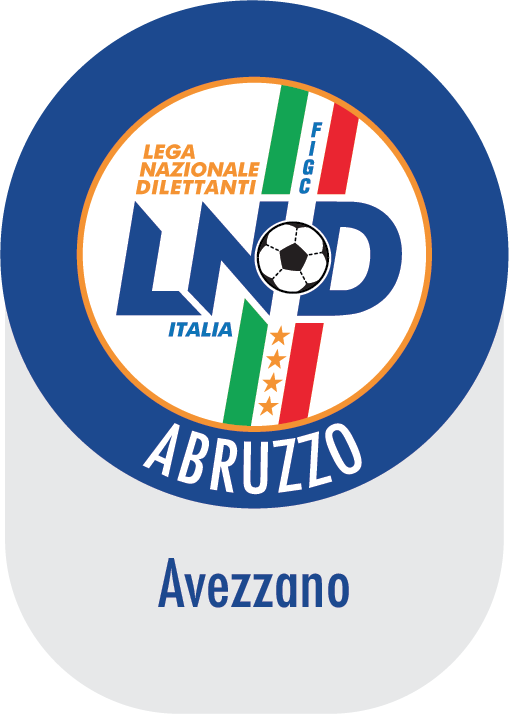 DELEGAZIONE DISTRETTUALE DI AVEZZANOVia Cav. Di Vittorio Veneto n. 38 Piano I° int.4 - 67051 Avezzano (AQ)Tel: 086326528 – Fax: 0863398762Web: www.figcabruzzo.it  - Email: del.avezzano@figcabruzzo.itComunicato Ufficiale N. 21 del 29 NOVEMBRE 2018NUOVA SEDE DEL COMITATO REGIONALE ABRUZZO L.N.D. e DELEGAZIONE PROVINCIALE L’AQUILASi rende noto che da LUNEDI’ 3 DICEMBRE P.V. gli Uffici del Comitato Regionale Abruzzo e della Delegazione Provinciale di L’Aquila si trasferiranno nella NUOVA SEDE che è dislocata in VIA LANCIANO S.N.C. ( adiacente Campo Federale “ Nello Mancini” ) – 67100 L’AQUILA .Pertanto tutta la corrispondenza dalla data di cui sopra dovrà essere inviata al nuovo indirizzo.Si riporta di seguito la numerazione relativa alle NUOVE UTENZE TELEFONICHE E FAX :Centralino: 0862/42681Fax Comitato Regionale: 0862/65177Fax Attività Giovanile: 0862/420026Fax Delegazione Provinciale L’Aquila: 0862/770347Sarà premura della scrivente comunicare a breve l’elenco dei numeri telefonici interni dell’attività giovanile e della Delegazione Provinciale di L’Aquila.SEZIONIDELEGAZIONE DISTRETTUALE DI AVEZZANO - SEGRETERIADELEGAZIONE REGIONALE - COMUNICAZIONIDELEGAZIONE PROVINCIALE ATTIVITA’ GIOVANILE - COMUNICAZIONI DELEGAZIONE DISTRETTUALE DI AVEZZANO ATTIVITA’ DI BASE COMUNICAZIONI. AMATORI – RISULTATI VII^ GIORNATA ANDATA - CALENDARIO VIII^ E IX^ GIORNATA ANDATA - PRIMA FASE ALLEGATI: DELEGAZIONE DISTRETTUALE DI AVEZZANO - SEGRETERIAORARIO DI APERTURA UFFICIOPer contattare la Delegazione in orari di chiusura inviare mail a del.avezzano@figcabruzzo.it LE SOTTOELENCATE SOCIETA’ SONO INVITATE A RITIRARE I TESSERINI DEI CALCIATORI E DIRIGENTI IN GIACENZA PRESSO QUESTA DELEGAZIONEATLETICO CIVITELLA ROVETOCOLLARMELECASTRONOVOCESEASD CELANOASD CELANO FUTSALFORMEFURIE TROSSEMARRUVIUMMAGLIANO MONTEVELINOMARSICANAORTIGIAPUCETTAPERETOPESCASSEROLIREAL CARSOLISANGIUSEPPESESCACCO MATTOSPORTLAND CELANOSCURCOLA MARSICANASANPELINESEUNITED CAPISTRELLOVILLA SAN SEBASTIANOVILLAVALLELONGAVIRTUS MARSICA ESTRICARICHE PORTAFOGLI ISCRIZIONE E TESSERAMENTO – NOVITA’A partire dal 1° luglio 2018 tutte le società possono effettuare la ricarica del portafoglio iscrizioni e quella del portafoglio tesseramenti, oltre che con le consuete modalità, anche tramite POS virtuale, una funzione che abilita ai pagamenti con Carta di Credito (circuiti Visa e Mastercard), con il Wallet Masterpass e con il Bonifico "MyBank".Sia nel caso di transazione a mezzo carta di credito che di bonifico MyBank, al momento della conferma della transazione da parte del circuito bancario, la disponibilità delle somme sul portafoglio della società è immediata. Per ulteriori dettagli consultare le informazioni di aiuto all'interno dell'Area Società.PROCEDURA PER TESSERAMENTO ON-LINE DI ALLENATORI , MEDICI E MASSAGGIATORI SOCIETÀ L.N.D. E DI PURO SETTORE GIOVANILESi riporta di seguito la procedura che le Società dovranno effettuare per il tesseramento dei Tecnici.La F.I.G.C. e la Lega Nazionale Dilettanti hanno predisposto già dalla decorsa stagione sportiva una procedura informatizzata all’interno dell’Area Società per la presentazione delle pratiche di tesseramento dei Tecnici.All’interno dell’Area Società è disponibile la funzione per la creazione della pratica di tesseramento nel menù “Tesseramento Tecnici” alla voce “Nuovo tesseramento per la stagione in corso”;Oltre al modulo per il tesseramento sono disponibili (dopo aver salvato la pratica di tesseramento) i moduli per l’Accordo Economico degli Allenatori, sia a titolo gratuito che a titolo oneroso Dilettanti, cliccando sul tasto blu “Moduli trattamento economico”.Eseguita la compilazione della pratica, la Società procederà alla stampa definitiva del Tesseramento tecnico in 4 copie più una per l’informativa della privacy.Una volta che tutti i moduli sono stati firmati e timbrati, la società invierà il plico (contenente anche la ricevuta del bollettino) al Comitato Regionale Abruzzo che procederà ad una prima validazione o respingimento della pratica e successivamente all’invio dell’intera documentazione al Settore Tecnico di Coverciano.Sempre attraverso l’Area Società è possibile controllare che le pratiche siano andate a buon fine o respinte (per eventuali errori che saranno segnalati) tramite la voce “pratiche aperte” all’interno del menù “Tesseramento Tecnici”.Nel caso in cui la singola pratica sia stata validata dal Comitato  sarà possibile stampare una autorizzazione provvisoria di accesso al campo per il tecnico.La pratica sarà in seguito CONVALIDATA dal Settore Tecnico che provvederà alla  creazione della tessera del tecnico e ad inviarla al Comitato Regionale.STRALCIO REGOLAMENTO CAMPIONATO JUNIORES UNDER 19 REGIONALE 2018/20193) Campionato Regionale “Juniores normale “ per CR Abruzzo (N.b. con deroga impiego fuori quota concessa al CR Abruzzo da parte della L.N.D. per la S.S. 2018/2019)Il Campionato Regionale “Juniores normale ” è organizzato da ciascuna Delegazione Provinciale e/o Distrettuale, sulla base di uno o più gironi.a) ArticolazioneAl Campionato Regionale “Juniores normale” partecipano le squadre di Società di Eccellenza e Promozione che lo abbiano richiesto, in alternativa al Campionato Regionale “Juniores d’elite ”, nonché, facoltativamente, le Società partecipanti ai Campionati di 1ª, 2ª, 3ª Categoria, “3ª Categoria - Under 21”, “3ª Categoria - Under 18”, “3ª Categoria – Over 30” e “3ª Categoria – Over 35”.b) Limite di partecipazione dei calciatori in relazione all’etàAlle gare del Campionato “Juniores normale” (per CR Abruzzo) possono partecipare i calciatori nati dal 1° gennaio 2000 in poi e che, comunque, abbiano compiuto il 15° anno di età; è consentito impiegare fino a un massimo di quattro calciatori “fuori quota”, nati dal 1° gennaio 1998 (con deroga concessa al CR Abruzzo da parte delle L.N.D. per la S.S. 2018/2019) , in base alle disposizioni emanate dai Consigli Direttivi dei Comitati. L’inosservanza delle predette disposizioni sarà punita con la sanzione della perdita della gara prevista dall’art. 17, comma 5, del Codice di Giustizia Sportiva .In considerazione del particolare assetto normativo che caratterizza la rispettiva attività alle Società di “3a Categoria -Under 18” partecipanti al Campionato Provinciale “Juniores”, non è consentito l’impiego di calciatori “fuori quota”.E’ fatto divieto alle Società Juniores “pure” provinciali di tesserare calciatori di età superiore a quella stabilita per tale categoria, ivi compresi i calciatori “fuori-quota”.c)  Limite di partecipazione di calciatori alle gareIn deroga a quanto previsto dall’art. 34, comma 1, delle N.O.I.F., le Società partecipanti con più squadre a Campionati diversi possono schierare in campo, nelle gare di Campionato di categoria inferiore, i calciatori indipendentemente dal numero delle gare eventualmente disputate dagli stessi nella squadra che partecipa al Campionato di categoria superiore.TERMINI E MODALITA’ DI SVINCOLO – VARIAZIONI DI TESSERAMENTO – TRASFERIMENTI 2018/2019Di seguito si riporta il link al C.U. N.63 FIGC:TERMINI E MODALITA’ DI SVINCOLO-VARIAZIONI TESSERAMENTO-TRASFERIMENTI 2018 - 2019REGISTRO DELLE ASSOCIAZIONI SPORTIVE DILETTANTISTICHE NUOVO APPLICATIVO DEL REGISTRO 2.0Si ricorda che sui Comunicati Ufficiali N. 42 e N. 65 del Comitato Regionale Abruzzo sono state allegate le Circolari N. 57 della L.N.D. del 6/2/18 “Nuovo applicativo Registro CONI” e N. 69 della L.N.D del 25/5/18 “Implementazione applicativo Registro 2.0 delle Associazioni e Società Sportive Dilettantistiche”-Si riporta di seguito il nuovo link del CONI sul quale è attivo il Registro telematico nazionale delle Società e delle Associazioni Sportive Dilettantistiche:Il link  https://rssd.coni.it/TUTELA DELLA SALUTESi richiamano le Società associate alla L.N.D. al rigoroso rispetto della normativa contenuta all’art. 43, delle N.O.I.F., al fine di far adempiere ai propri tesserati l’obbligo a sottoporsi a visita medica per l’accreditamento dell’idoneità alla pratica sportiva agonistica.Ciò in virtù del principio generale secondo il quale i legali rappresentanti delle Società sono soggetti a responsabilità civili e penali nel caso di infortuni che dovessero verificarsi nel corso di gare e/o allenamenti che coinvolgessero tesserati privi della suindicata certificazione, in assenza della quale non è riconosciuta alcuna tutela assicurativa.LINEE GUIDA SULLA DOTAZIONE E UTILIZZO DI DEFIBRILLATORI PER LE SOCIETÀ DILETTANTISTICHE – ASSISTENZA MEDICASi ricorda che il Decreto del Ministero della Salute 24/4/2013 (Decreto Balduzzi) prevede l’obbligo per le Società e Associazioni Sportive Dilettantistiche di dotarsi di defibrillatori semiautomatici esterni e di garantire la presenza di soggetti formati che sappiano utilizzare dette apparecchiature in caso di necessità. A seguito di quanto sopra , le Società DEVONO dotarsi del dispositivo di che trattasi e devono necessariamente effettuare l’attività di formazione, presso i soggetti all’uopo accreditati, per l’utilizzo delle suddette apparecchiature.DEROGA ALLE DECISIONI UFFICIALI F.IG.C. REGOLA 3 DEL REGOLAMENTO DEL GIUOCO DEL CALCIO – PANCHINA LUNGAVia libera alla sperimentazione per la panchina lunga nei Campionati dilettantistici per la Stagione Sportiva 2018/2019. Il Commissario Straordinario della F.I.G.C., (C.U.N. 48 F.I.G.C. del 23/5/18) in accoglimento dell’istanza della Lega Nazionale Dilettanti, ha deliberato di consentire, in deroga alle decisioni ufficiali della F.I.G.C. relative alla Regola 3 del Regolamento del Giuoco del Calcio,per le competizioni organizzate nell’ambito della LND. le società possono inserire un massimo di nove giocatori di riserva nella distinta di gara, in luogo dei sette previsti dalla vigente normativa, tra i quali scegliere gli eventuali sostituti.Resteranno invariate le disposizioni previste dalla Regola 3, punto 7, per le competizioni organizzate dal Dipartimento Interregionale e per i Campionati Nazionali Allievi e Giovanissimi, nonché le attuali previsioni per la disciplina del Calcio a Cinque.Si ricorda che il C.U. 293 L.N.D.- C.U.N. 48 F.I.G.C. -Deroga alle Decisioni Ufficiali FIGC alla Regola 3 del Regolamento del Giuoco del Calcio- è stato pubblicato sul C.U. N. 64 del 24/5/18 del C.R. Abruzzo.MODULISTICA – DOCUMENTAZIONE VARIA(Tenere premuto il tasto crtl e cliccare con il tasto sinistro del mouse per aprire il documento)TesseramentoTermini e modalità di svincolo-variazioni tesseramento-trasferimenti 2018 - 2019Premi Di PreparazioneTabella premi di preparazione 2018-2019Modelli di richiesta e rinuncia al premioAssicurazione (LND e SGS)Modalità ed Informazioni Denuncia Infortuni Lnd 2018-2019Area Sinistri Settore GiovanileCOMUNICATO UFFICIALE N. 14 SGS – CIRCOLARE N. 1 ATTIVITA’ AGONISTICASi comunica che il Settore Giovanile e Scolastico ha pubblicato in data 24 settembre 2018 la circolare n. 1 dell’Attività Agonistica, nella quale sono inclusi i criteri organizzativi anche dei campionati Under 17 ed Under 15 Provinciali.DELEGAZIONE PROVINCIALE - ATTIVITA’ GIOVANILERICARICHE PORTAFOGLI ISCRIZIONE E TESSERAMENTO – NOVITA’A partire dal 1° luglio 2018 tutte le società possono effettuare la ricarica del portafoglio iscrizioni e quella del portafoglio tesseramenti, oltre che con le consuete modalità, anche tramite POS virtuale, una funzione che abilita ai pagamenti con Carta di Credito (circuiti Visa e Mastercard), con il Wallet Masterpass e con il Bonifico "MyBank".Sia nel caso di transazione a mezzo carta di credito che di bonifico MyBank, al momento della conferma della transazione da parte del circuito bancario, la disponibilità delle somme sul portafoglio della società è immediata. Per ulteriori dettagli consultare le informazioni di aiuto all'interno dell'Area Società.COMUNICATO UFFICIALE N. 10 SGS – CRITERI DI AMMISSIONE AI CAMPIONATI REGIONALI 2019/2020Si comunica che il Settore Giovanile e Scolastico ha pubblicato in data 31 agosto 2018 il Comunicato Ufficiale n. 10 nel quale sono riportati i criteri di ammissione ai campionati regionali per la stagione 2019-2020. Data l’importanza si invitano le Società a prendere attentamente visione del documento e degli allegati.COMUNICATO UFFICIALE N. 8 SGS – CIRC. N. 1 ATTIVITA’ DI BASE 18/19Si comunica che il Settore Giovanile e Scolastico ha pubblicato in data 11 agosto 2018 il Comunicato Ufficiale n. 8 nel quale sono riportate le linee guida delle attività relative ai PRIMI CALCI, PICCOLI AMICI, PULCINI ed ESORDIENTI per la stagione 2018-2019. Data l’importanza si invitano le Società a prendere attentamente visione del documento e degli allegati.COMUNICATO UFFICIALE N. 6 SGS – ORGANIZZAZIONE TORNEI 18/19Si comunica che il Settore Giovanile e Scolastico ha pubblicato in data 6 agosto 2018 il Comunicato Ufficiale n. 6 nel quale sono riportate le linee guida all’organizzazione dei Tornei Giovanili organizzati da società S.S. 2018-2019.COMUNICAZIONI DELLA DELEGAZIONE DISTRETTUALE DI AVEZZANO ATTIVITA’ DI BASEIL GIORNO 20 NOVEMBRE 2018, ALLE ORE 18,00 PRESSO LA SEDE DEL COMITATO DISTRETTUALE DI AVEZZANO, SI E’ SVOLTA LA RIUNIONE CON LE SOCIETA’ PARTECIPANTI AI TORNEI DELL’ATTIVITA’ DI BASE. ERANO PRESENTI IL PRESIDENTE DOTT. MASSIMO NICOLAI, IL COORDINATORE REGIONALE DELL’ATTIVITA’ DEL SGS PROF. EMIDIO SABATINI, IL RESPONSABILE REGIONALE DELL’ATTIVITA’ DI BASE PROF. ANTONIO DI MUSCIANO, IL RESPONSABILE TECNICO DELL’ATTIVITA’ DI BASE PROF. VINCENZO D’ANGELI, IL COLLABORATORE DELL’ATTIVITA’ DI BASE PROF. ALESSANDRO VACCARO, IL PROF. GIANLUCA DAMIANI, LA PROF.SSA PIERA LIBERATI DELEGATA PER L’ATTIVITA’ SCOLASTICA REGIONALE UNITAMENTE AI COMPONENTI DELLA DELEGAZIONE.LA RIUNIONE SI E’ APERTA CON IL SALUTO DEL PRESIDENTE DOTT. NICOLAI, RIVOLTA A TUTTI I PARTECIPANTI; SUBITO DOPO LA PROF.SSA LIBERATI HA RELAZIONATO E ILLUSTRATO LE ATTIVITA’ RELATIVE ALLA SCUOLA PRIMARIA E SECONDARIA DI PRIMO E SECONDO GRADO. LA RIUNIONE POI E’ PROSEGUITA CON UN DIBATTITO SULLE PROBLEMATICHE RIGUARDANTI LE ATTIVITA’ PER PERMETTERE UN MIGLIOR FUNZIONAMENTO DELLE STESSE. IL DIBATTITO SI E’ SVILUPPATO IN UN CLIMA DI RISPETTO E DISPONIBILITA’ DA PARTE DI TUTTI.SOCIETA’ PRESENTI:FENICE ACADEMY;2) ANGIZIA LUCO;3) AVEZZANO CALCIO; 4) SCACCO AMTTO;5) LE SEQUOIE; 6) CELANO; 7) PLUS ULTRA, 8) AIELLI.IN DATA 01 DICEMBRE 2018, SI EFFETTUERA’ IL RAGRUPPAMENTO DELLA DELEGAZIONE DISTRETTUALE DI AVEZZANO PER LE CATEGORIE PRIMI CALCI E PICCOLI AMICI, PRESSO LO STADIO F. PICCONE DI CELANO.LE SOCIETA’ PARTECIPANTI SONO INVITATE A PARTECIPARE CON UN NUMERO MASSIMO DI ATLETI PER CATEGORIA PARI A 10 UNITA’, REGOLARMENTE TESSERATI, E TRASCRITTI NELLE RISPETTIVE DISTINTE.SARANNO SVOLTE ATTIVITA’ DI GIOCO DI ABILITA’ TECNICA E PARTITA GIOCO.DURANTE LA GIORNATA E’ PREVISTA UNA FORMAZIONE SPECIFICA RISERVATA AI TECNICI DELL’ATTIVITA’ DI BASE A CURA DEL RESPONSABILE TECNICO ATTIVITA’ DI BASE DEL COORD. FED. REG. ABRUZZO SGS PROF. ANTONIO DI MUSCIANO.SOCIETA’ OSPITANTE A.S.D. CELANO CALCIO .LE SOCIETA’ CHE HANNO CONFERMATO LA  DISPONIBILITA’ SONO:CELANO CALCIO;FENICE ACADEMY;PLUS ULTRA;LE SEQUOIE.ALLEGATI:Calendario esordienti girone a e b;Regolamento shootout categoria esordienti.AMATORI - COMUNICAZIONIRISULTATIAMATORI AVEZZANORISULTATI UFFICIALI GARE DEL 24/11/2018Si trascrivono qui di seguito i risultati ufficiali delle gare disputateGIUDICE SPORTIVOGIUDICE SPORTIVOGARE DEL CAMPIONATO AMATORI AVEZZANO GARE DEL 24/11/2018 PROVVEDIMENTI DISCIPLINARI In base alle risultanze degli atti ufficiali sono state deliberate le seguenti sanzioni disciplinari. A CARICO DI SOCIETA' PERDITA DELLA GARA: 
ATLETICO CIVITELLA ROVETO 
RILEVATO DAL RAPPORTO ARBITRALE CHE LA SOCIETA' CIVITELLA ROVETO, PRESENTATASI ALL'INIZIO DELLA GARA CON 7 CALCIATORI, AL 6º DEL PRIMO TEMPO, SUL RISULTATO DI 0-0, RIMANEVA IN CAMPO CON SOLI 6 GIOCATORI A SEGUITO DI UN INFORTUNIO AD UNO DI ESSI; NON DISPONENDO PIU' DEL NUMERO DI CALCIATORI Nº7 PER IL PROSIEGUO DELLA GARA, L'ARBITRO SI VEDEVA COSTRETTO ALLA SOSPENSIONE DELLA STESSA; VISTO L'ART. 73 COMMA 2) DELLE N.O.I.F. VISTO L'ART. 17 C.G.S. COMMA 1) SI INFLIGGE ALLA SOCIETA' CIVITELLA ROVETO LA PERDITA DELLA GARA PER 3-0 A CARICO CALCIATORI ESPULSI DAL CAMPO SQUALIFICA PER DUE GARA/E EFFETTIVA/E SQUALIFICA PER UNA GARA/E EFFETTIVA/E PROGRAMMA GARESi ricorda che le Società sono tenute a verificare l’effettiva disponibilità degli impianti per le date/orari indicati nel programma gareAMATORI AVEZZANOGIRONE A - 8 GiornataGIRONE A - 9 GiornataGIRONE B - 8 GiornataRIPOSA: TAGLIACOZZO 1923GIRONE B - 9 GiornataRIPOSA: PUCETTAComunicazioni per l’Attività Giovanile del C.R.A.tel.	0862/4284210  -  fax	0862/4284219  -  E-mail	 attivitagiovanilelnd@figcabruzzo.itSegreteria e Contatti Attività Giovanile	Tutte le comunicazioni e/o richieste inerenti l’Attività Giovanile vanno inoltrate presso l’Ufficio del Comitato Regionale Abruzzo L.N.D. - Attività Giovanile,Via Francesco Savini, 25 -67100 L’Aquila.Si riportano i recapiti telefonici e indirizzi utili alle società per la corrente stagione sportiva.numero di telefono	0862/4284210numero fax		0862/4284219Pronto A.I.A. :3339840990e-mail				attivitagiovanilelnd@figcabruzzo.itContestualmente si invitano tutte le società ad inviare la propria E- mail ufficialeCOMUNICATI UFFICIALI SGS - S.S. 2018/2019Si riportano di seguito i link relativi ai Comunicati Ufficiali e relativi allegati del Settore Giovanile e Scolastico:COMUNICATO UFFICIALE N. 1COMUNICATO UFFICIALE N. 2 – Scuole CalcioCOMUNICATO UFFICIALE N. 3 – Circolare TesseramentoCOMUNICATO UFFICIALE N. 6 – Linee Guida Tornei Organizzati da SocietàCOMUNICATO UFFICIALE N. 8 – Circolare n.1 Attività di Base 2018/2019COMUNICATO UFFICIALE N. 10 – Criteri di Ammissione ai Campionati Reg. 19/20COMUNICATO UFFICIALE N. 14 – Circolare n. 1 Attività GiovanileAVEZZANO (AQ) - Pubblicato in AVEZZANO ed affisso all’albo della DelegazioneIl   29-11-2018LUNEDI’18.00.--.20,00MARTEDI’18.00.--.20,00MERCOLEDI’CHIUSOGIOVEDI’18.00.--.20,00VENERDI’18.00.--.20,00CAMPIONATO AMATORI  2018 – 2019                                                                                                                      “ENRICO DE LUCA”RISULTATI VII^ GIORNATA ANDATA PRIMA FASE -CALENDARIO VIII^ E  IX^ GIORNATA GIRONE “A - B” –ANDATA PRIMA FASE ABRUZZO CLAUDIO(PESCINA CALCIO 1950) CAMPOLI MASSIMO(ITALIANA ASSICURAZIONI) Squadra 1Squadra 2A/RData/OraImpiantoLocalita' ImpiantoIndirizzo ImpiantoAIELLI 2015REAL PIZZODETAA01/12/2018 14:30AIELLI COMUNALEAIELLILOC. VICENNEAMATORI AIELLIPLUS ULTRAA01/12/2018 14:30CERCHIO COMUNALECERCHIOSTRADA PROV.LE PER AIELLIAMATORI CELANO 1999CERCHIOA01/12/2018 14:30CELANO DON LUIGI DI SUMMOCELANO - BORGO STRADA 14BORGO STRADA 14ATLETICO CIVITELLA ROVETOAMATORI MARRUVIANAA01/12/2018 14:30CIVITELLA ROVETO COMUNALECIVITELLA ROVETOVIA DEL CAMPO SPORTIVOORTIGIAPESCINA CALCIO 1950A01/12/2018 14:30ORTUCCHIO COMUNALEORTUCCHIOVIA CAMPO SPORTIVOSquadra 1Squadra 2A/RData/OraImpiantoLocalita' ImpiantoIndirizzo ImpiantoAMATORI MARRUVIANAAIELLI 2015A08/12/2018 14:30AVEZZANO "STADIO DEI PINI"AVEZZANOVIA SAN JOSEMARIA ESCRIVÃ€CERCHIOATLETICO CIVITELLA ROVETOA08/12/2018 14:30CERCHIO COMUNALECERCHIOSTRADA PROV.LE PER AIELLIPESCINA CALCIO 1950AMATORI AIELLIA08/12/2018 14:30PESCINA "A.BARBATI"PESCINAVIA CANNETOPLUS ULTRAAMATORI CELANO 1999A08/12/2018 14:30COLLELONGO COMUNALECOLLELONGOVIA CASALINEREAL PIZZODETAORTIGIAA08/12/2018 14:30S.VINCENZO VR COMUNALESAN VINCENZO VALLE ROVETOVIA PER ROCCAVIVISquadra 1Squadra 2A/RData/OraImpiantoLocalita' ImpiantoIndirizzo ImpiantoAMATORI AVEZZANO 89TECNOBARA01/12/2018 14:30CANISTRO ALESSANDRO CORVI COMCANISTROVIA CAMPO SPORTIVOAMATORI TEAM AZ 93VESTINA SAN DEMETRIOA01/12/2018 15:00MASSA D'ALBE COMUNALEMASSA D'ALBEVIA DELLE PESCINEMIDIA AVEZZANOITALIANA ASSICURAZIONIA01/12/2018 14:30MAGLIANO DEI MARSI COMUNALEMAGLIANO DEI MARSIVIA MARCIANO 3PUCETTAAMATORI PATERNOA01/12/2018 14:30ANTROSANO DI AVEZZANOANTROSANO DI AVEZZANOVIA CAPUANA ANTROSANOVILLA S.SEBASTIANOATLETICO CICCIA HOUSEA01/12/2018 14:30VILLA S.SEBASTIANO T.MAESTRELVILLA SAN SEBASTIANOVIA GARIBALDI- SALENTINASquadra 1Squadra 2A/RData/OraImpiantoLocalita' ImpiantoIndirizzo ImpiantoAMATORI PATERNOATLETICO CICCIA HOUSEA08/12/2018 14:30PATERNO DI AVEZZANO COMUNALEPATERNO DI AVEZZANOVIA DEL FOSSOITALIANA ASSICURAZIONIAMATORI AVEZZANO 89A08/12/2018 14:30CIVITELLA ROVETO COMUNALECIVITELLA ROVETOVIA DEL CAMPO SPORTIVOMIDIA AVEZZANOVILLA S.SEBASTIANOA08/12/2018 14:30MAGLIANO DEI MARSI COMUNALEMAGLIANO DEI MARSIVIA MARCIANO 3TECNOBARAMATORI TEAM AZ 93A08/12/2018 14:30AVEZZANO "S.PELINO"AVEZZANO LOC. SAN PELINOVIA XX SETTEMBREVESTINA SAN DEMETRIOTAGLIACOZZO 1923A08/12/2018 15:00BARISCIANO COMUNALEBARISCIANOVIA CAMPO SPORTIVOIL SEGRETARIOANTONIO MASTRANGELOIL DELEGATOMASSIMO NICOLAI